Finale du concours de récitation de poésie des classes de 6ème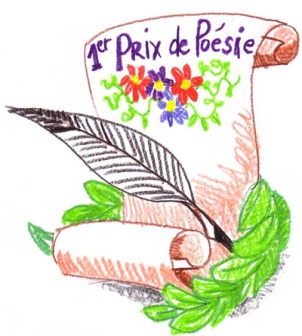          La finale du concours s’est déroulée jeudi 19 décembre après-midi. Les deux finalistes de chaque classe, soit dix au total, se sont affrontés en récitant une longue fable de La Fontaine : Le chat, la belette et le petit lapin . . Le jury était constitué de Mme Micheli, principale-adjointe du collège, des professeures de français de 6ème (Mme Le Bastard, Mme Micheau, Mme Rubat du Mérac et Mme Serra), de Mme Pourtalet, professeure C.D.I., de Mme Boisselier, maman déléguée des parents d'élèves et des élèves délégués de chaque classe de 6ème. Les dix finalistes ont tous proposé une très belle prestation et les scores furent serrés car chacun maîtrisait admirablement le texte et a su donner le ton. Ils sont tous très méritants et ont été beaucoup applaudis. C'est Jeanne NEIRINCK, 6ème5, qui a obtenu le 1er prix et a gagné un abonnement au journal "Je Bouquine" ainsi que deux places pour un spectacle sur les fables de La Fontaine. Le 2ème prix a été attribué à Léonard CUSIN, 6ème4, qui a gagné deux places pour le même spectacle sur les fables de La Fontaine. Eloïse CASARTELLI, aussi en 6ème4,  a remporté le 3ème prix avec un beau livre sur l'antiquité. Les sept autres finalistes ont également été récompensés avec un livre sur les expressions de la mythologie, offert par la librairie Arabesque Et Papyrus que nous remercions vivement. Tous ont enfin reçu un diplôme et des félicitations qu'ils montrent fièrement sur la photo de groupe. BRAVO à tous! Ce fut un plaisir de les entendre!